Российская ФедерацияАдминистрация Угловского городского поселенияОкуловского муниципального района Новгородской областиП О С Т А Н О В Л Е Н И Е19.09.2023 № 398р.п. УгловкаО внесении изменений в постановление № 385 от 05.09.2019                           «Об утверждении реестра мест (площадок) накопления твердых коммунальных отходов в Угловском городском поселении»                 В соответствии с  пунктом 3 постановления Правительства Российской Федерации от 31 августа 2018 года №1039 «Об утверждении Правил обустройства мест (площадок) накопления твердых коммунальных отходов и ведения их реестра», Администрация Угловского городского  поселенияПОСТАНОВЛЯЕТ:     1.   Внести изменения в постановление № 385 от 05.09.2019 года «Об утверждении реестра мест (площадок) накопления твердых коммунальных отходов в Угловском городском поселении».     2. Изложить «Реестр мест (площадок) накопления твердых коммунальных отходов в Угловском городском поселении» в прилагаемой редакции (приложение 1).     3. Изложить схему мест (площадок) накопления твердых коммунальных отходов в Угловском городском поселении в прилагаемой редакции (приложение 2).     4. Настоящее постановление разместить на официальном сайте Администрации Угловского городского поселения и в газете  «Официальный вестник» Угловского городского поселения.       5.  Контроль за исполнением настоящего постановления оставляю за собой.И.о. Главы Угловскогогородского поселения                    					Т.Н. ЗвонарёваРЕЕСТР МЕСТ (ПЛОЩАДОК) НАКОПЛЕНИЯ ТКО В УГЛОВСКОМ ГОРОДСКОМ ПОСЕЛЕНИИПриложение №2.	                                                        Утверждёно постановлением 	Администрации	 Угловского городского поселения                            от 19.09.2023 № 398Схема размещения мест (площадок) накопления ТКО в Угловском городском поселении.   р.п.Угловка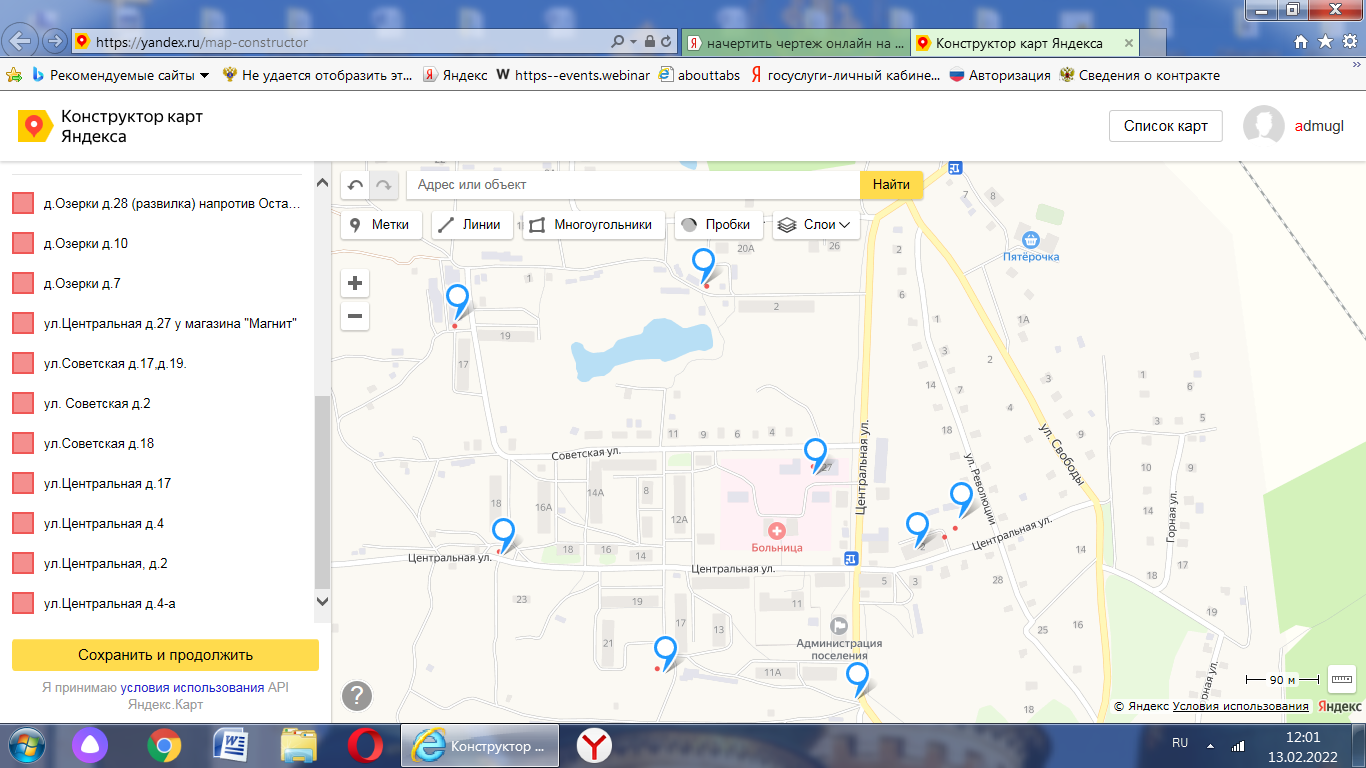 Схема размещения мест (площадок) накопления ТКО в Угловском городском поселении.  д.Озерки.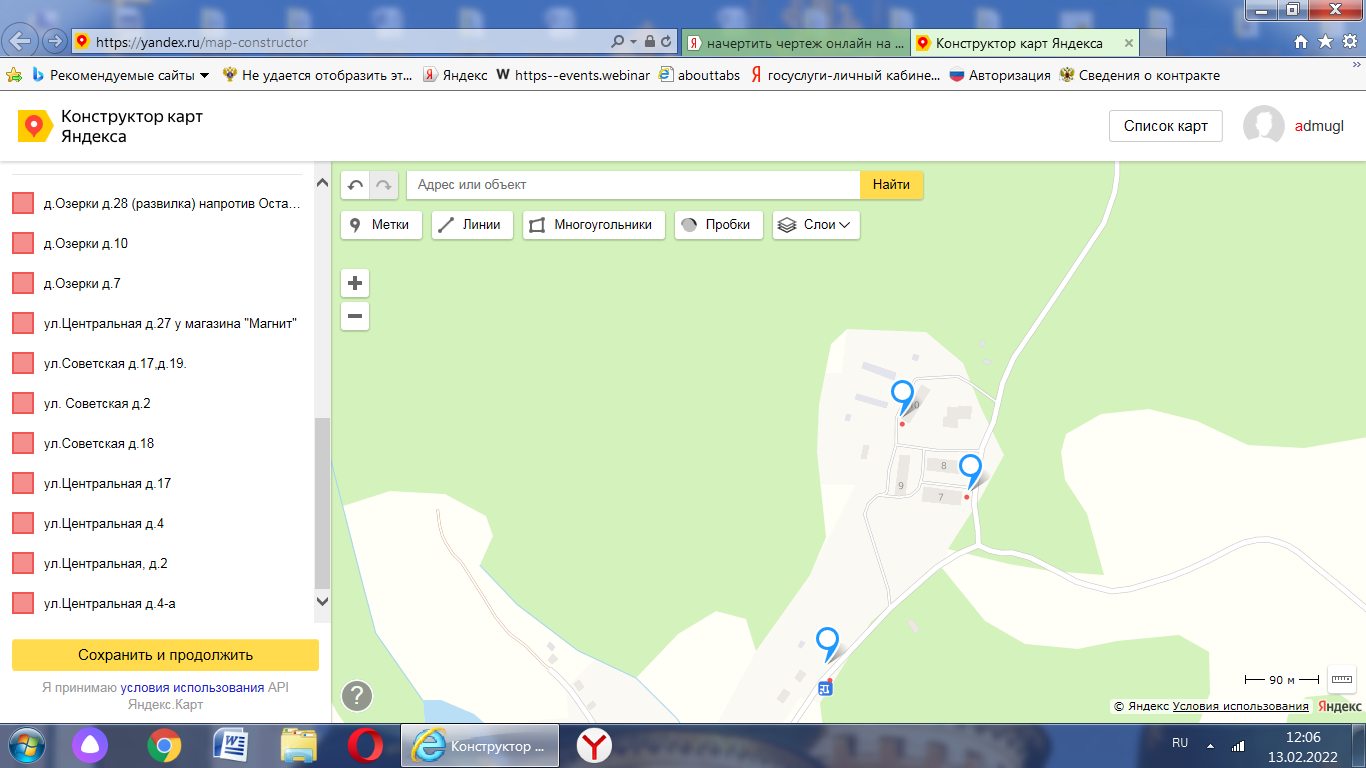 	                     Приложение №1    	                                                        Утверждён постановлением 	Администрации	 Угловского городского поселения                         от 19.09.2023 № 398№п/пДанные о местонахождении мест (площадок) накопления ТКОГеографические координатыконтейнерной площадки(десятичные градусы)Географические координатыконтейнерной площадки(десятичные градусы)Данные о технических характеристиках  мест (площадок) накопления ТКОДанные о собственниках мест (площадок) накопления ТКООрганизация, оказывающая услугу по вывозу ТКОДанные о собственникахмест (площадок) накопленияТКОДанные об источниках образования ТКО, которые складируются в местах (площадках) накопления ТКО (адреса объектов капитального строительства, в результате деятельности на которых образуются ТКО)№п/пДанные о местонахождении мест (площадок) накопления ТКОГеографические координатыконтейнерной площадки(десятичные градусы)Географические координатыконтейнерной площадки(десятичные градусы)Данные о технических характеристиках  мест (площадок) накопления ТКОДанные о собственниках мест (площадок) накопления ТКООрганизация, оказывающая услугу по вывозу ТКОСобственник контейнерной площадки** ОГРНСобственникЗемельного участкаДанные об источниках образования ТКО, которые складируются в местах (площадках) накопления ТКО (адреса объектов капитального строительства, в результате деятельности на которых образуются ТКО)1.Окуловский район,  п.Угловка,
Ул.Центральная д.4-а.58.215315829870633.51787526037117Покрытие бетонная плитаколичество контейнеров-3объем  1,1 куб.м. каждыйАдминистрация Угловского городского поселенияОГРН1063720001993      ООО «Спецранс»Администрация Угловского городского поселения, ОГРН 1063720001993Окуловский район,  п.Угловка, многоквартирные дома: ул.Центральная дома 2-а, 5, 7, 9-а, 11-а.2Окуловский район,  п.Угловка,
Ул.Центральная д.17.58.21485687101624533.51195093120924Покрытиебетонная плитаколичество контейнеров-4объем  1,1 куб.м. каждыйАдминистрация Угловского городского поселенияОГРН1063720001993      ООО «Спецранс»Администрация Угловского городского поселения, ОГРН 1063720001993Окуловский район,  п.Угловка, многоквартирные дома:
 ул.Центральная дома 15,17, 21.3Окуловский район,  п.Угловка,
Ул.Советская, д.18.58.21646762122955533.51024504627283Покрытиебетонная плитаколичество контейнеров-6объем  1,1 куб.м. каждыйАдминистрация Угловского городского поселенияОГРН1063720001993      ООО «Спецранс»Администрация Угловского городского поселения, ОГРН 1063720001993Окуловский район,  п.Угловка, многоквартирные дома:
Ул.Советская д.18, 10, 8.
ул.Центральная дома 12, 12-а,  14, 14-а, 16, 16а,18.4Окуловский район,  п.Угловка,
Ул.Советская, д.2.58.2195841787767433.5145741316257Покрытиебетонная плитаколичество контейнеров-3объем  1,1 куб.м. каждыйАдминистрация Угловского городского поселенияОГРН1063720001993      ООО «Спецранс»Администрация Угловского городского поселения, ОГРН 1063720001993Окуловский район,  п.Угловка, многоквартирные дома:
ул.Советская д. 2, 205Окуловский район,  п.Угловка,
Ул.Центральная д.2.58.2166940848982833.51905342068006Покрытиегрунтовкаколичество контейнеров-1объем  1,1 куб.м. каждыйАдминистрация Угловского городского поселенияОГРН1063720001993      ООО «Спецранс»Администрация Угловского городского поселения, ОГРН 1063720001993Окуловский район,  п.Угловка, многоквартирный дом:
Ул.Центральная д.2.6.Окуловский район,  п.Угловка,
Ул.Центральная д.4.58.21694036092614533.51912852253291Покрытиебетонная плитаколичество контейнеров-2объем  1,1 куб.м. каждыйАдминистрация Угловского городского поселенияОГРН1063720001993      ООО «Спецранс»Администрация Угловского городского поселения, ОГРН 1063720001993Окуловский район,  п.Угловка, многоквартирный дом:
Ул.Центральная д.4.7.Окуловский район,  п.Угловка,
Ул.Советская, д.17,д.19.58.2191270441773533.50856866564103Покрытие бетонная плитаколичество контейнеров-3объем  1,1 куб.м. каждыйАдминистрация Угловского городского поселенияОГРН1063720001993      ООО «Спецранс»Администрация Угловского городского поселения, ОГРН 1063720001993Окуловский район,  п.Угловка, многоквартирные дома:
Ул.Советская, д.17,д.19.8.Окуловский район,  
д.Озерки д.7.58.3592251760290933.4307698520579Покрытие бетонная плитаколичество контейнеров-5объем  0,75 куб.м. каждыйАдминистрация Угловского городского поселенияОГРН1063720001993      ООО «Спецранс»Администрация Угловского городского поселения, ОГРН 1063720001993Окуловский район,  многоквартирный дом:
д.Озерки д.7.9.Окуловский район,  
д.Озерки д.10.58.3605417874331333.42954140032878Покрытие бетонная плитаколичество контейнеров-5объем  0,75 куб.м. каждыйАдминистрация Угловского городского поселенияОГРН1063720001993      ООО «Спецранс»Администрация Угловского городского поселения, ОГРН 1063720001993Окуловский район, многоквартирный дом: 
д.Озерки д.10.10Окуловский район,  
д.Озерки д.28(развилка), напротив остановки58.3544122164981433.42400532092188Покрытие грунтовкаколичество контейнеров-2объем  0,75 куб.м. каждыйАдминистрация Угловского городского поселенияОГРН1063720001993      ООО «Спецранс»Администрация Угловского городского поселения, ОГРН 1063720001993Окуловский район,  
д.Озерки д.28.11Окуловский район,  п.Угловка,
Ул.Центральная д.27. у магазина "Магнит"58.21745130452316633.51626794661523Покрытие бетонколичество контейнеров-1объем  1,1 куб.м. каждыйАдминистрация Угловского городского поселенияОГРН1063720001993      ООО «Спецранс»Администрация Угловского городского поселения, ОГРН 1063720001993Окуловский район,  п.Угловка,
Ул.Центральная д.27.                               магазин "Магнит"